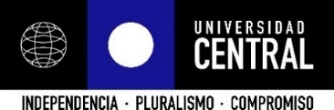 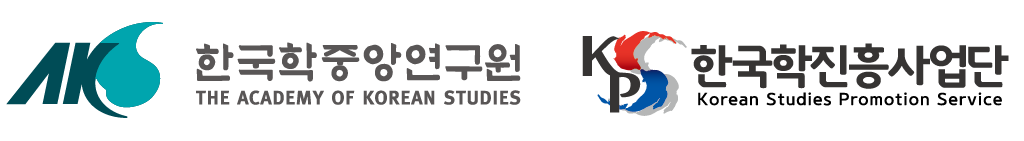 Formulario de postulaciónBeca de Arancel de Magíster en Estudios CoreanosDatos personalesDatos personalesDatos personalesNombre completo: Nombre completo: Estado civil: Doc. de identidad:Número:Fecha de nacimiento (dd/mm/aa): Fecha de nacimiento (dd/mm/aa): Nacionalidad: Nacionalidad: E-mail: Teléfono fijo: Teléfono fijo: Teléfono móvil:Dirección completa:Dirección completa:Dirección completa:Información académicaInformación académicaUniversidad:Año de titulación: Carrera:Promedio final: Idiomas (nivel):Habilidades y otras certificaciones: Autopresentación (300 a 500 palabras)Motivación (300 a 500 palabras)